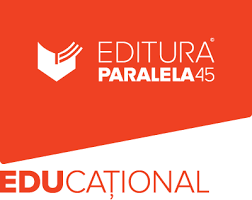 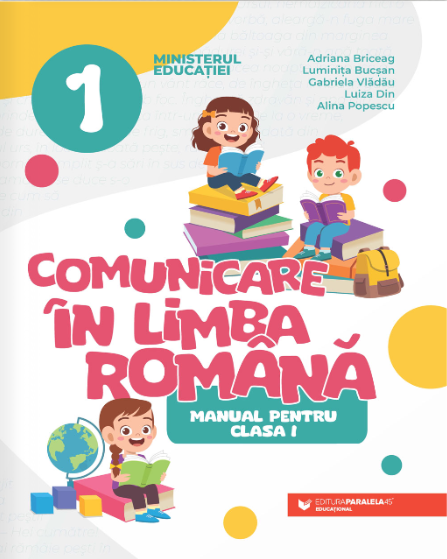 PLANIFICARE CALENDARISTICĂ         Comunicare în limba română                                    CLASA  I                                                                    AN ŞCOLAR 2023-2024Comunicare în limba română                                      		C.L.R. – 7 ore/săptămânăManual: Editura Paralela 45 Autori: Adriana BRICEAG, Luminița BUCȘAN, Gabriela VLĂDĂU, Luiza DIN, Alina POPESCUÎn conformitate cu programele școlare aprobate prin O.M.E.N., NR. 5003 / 02.12.2014Anul școlar: 34 săptămâni + 2 săptămâni Școala Verde/ Școala Altfel Modul I: 7 săptămâni      Modul II: 7 săptămâni   Modul III: 6 săptămâni    Modul IV: 9 săptămâni    Modul  V: 7 săptămâni  COMUNICARE ÎN LIMBA ROMÂNĂCompetenţe generale:1. Receptarea de mesaje orale în contexte de comunicare cunoscute2. Exprimarea de mesaje orale în diverse situaţii de comunicare3. Receptarea unei varietăţi de mesaje scrise, în contexte de comunicare cunoscute4. Redactarea de mesaje în diverse situaţii de comunicareCompetenţe specifice:1.1 Identificarea semnificaţiei unui mesaj oral pe teme accesibile, rostit cu claritate1.2 Identificarea unor informaţii variate dintr-un mesaj rostit cu claritate1.3 Identificarea unor sunete, silabe, cuvinte în enunţuri rostite cu claritate1.4 Exprimarea interesului pentru receptarea de mesaje orale, în contexte de comunicare cunoscute2.1 Formularea unor enunţuri proprii în diverse situaţii de comunicare2.2 Transmiterea unor informaţii prin intermediul mesajelor simple2.3 Participarea cu interes la dialoguri simple, în diferite contexte de comunicare2.4 Exprimarea propriilor idei referitoare la context familiare, manifestând interes şi încredere în sine3.1 Citirea unor cuvinte şi propoziţii scurte, scrise cu litere de tipar sau de mână3.2 Identificarea mesajului unui scurt text care prezintă întâmplări, fenomene, evenimente familiare3.3 Identificarea semnificaţiei unor simboluri din universul familiar, care transmit mesaje simple 3.4 Exprimarea interesului pentru lectura unor texte simple, susţinute de suport imagistic4.1 Scrierea literelor de mână4.2 Redactarea unor mesaje scurte, formate din cuvinte scrise cu litere de mână, folosind materiale diverse4.3 Exprimarea unor idei şi sentimente prin intermediul limbajelor convenţionale şi neconvenţionaleNr. crt.Unitatea de învățareCompetențe specificeConținuturi ale învățăriiNr. oreSăptămânaObs.1.NE AMINTIMPrima zi de școală. PropozițiaSunt școlar. CuvântulClasa mea. SilabaNe jucăm. Sunetul și literaEvaluare inițială14I - II2.CARNAVALUL TOAMNEI1.11.21.31.42.12.22.32.43.13.23.33.44.14.24.3Sunetul și literele a,AScrierea caligrafică pe liniatură tip IScrierea cu majusculă a substantivelor propriiCartea. Numerotarea paginilor, direcții de orientare în paginăSunetul și literele m, MSilaba. CuvântulActe de vorbire: a saluta, a se prezenta.Sunetul și literele u, UCitirea cuvintelor mono și plurisilabiceOferirea unor informații despre identitatea proprieSunetul și literele n, NOferirea unor informații despre familieSunetul și literele i, IActe de vorbire: a formula o rugăminte, o cerereRecapitulareEvaluareExersăm, ne dezvoltăm și prin joc recuperăm21III – V 3. MAGIA CULORILOR ȘI A SUNETELOR1.11.21.31.42.12.22.43.13.33.44.14.2Sunetul și literele e, EPropoziția. PunctulOferirea unor informații despre regulile de circulațieSunetul și literele r, RIntonarea propozițiilor enunțiativeScrierea cu majusculă la începutul propozițieiSunetul și literele o, OSunetul și literele c, CGrupurile de sunete ea, oaProiectul: Vibrații călătoare – Xilofonul RecapitulareEvaluareExersăm, ne dezvoltăm și prin joc recuperăm21VI - VIII4. ARMONIE PRIN SĂNĂTATE1.11.21.31.42.12.22.32.43.13.23.33.44.14.24.3Sunetul și literele ă, ĂOferirea unor informații despre igiena personalăGrupurile de sunete ua, uăSunetul și literele l, LAșezarea textului în pagină. Titlu. Autor. AlineateScrierea cu majusculă a titluluiGrupul de litere ce, CeSemnul întrebării. Intonarea propozițiilor interogativeSunetul și literele t, TProiectul: Creștem sănătoșiInvestigația: Minte sănătoasă în corp sănătosRecapitulareEvaluareExersăm, ne dezvoltăm și prin joc recuperăm21IX - XI5. ROMÂNIA, ȚARĂ MÂNDRĂ!1.11.21.31.42.12.22.32.43.13.23.33.44.14.24.3Sunetul și literele s, SLinia de dialogSunetul și literele p, PReguli de vorbire eficientă: Vorbirea pe rând, ascultarea interlocutorului, păstrarea ideiiSunetul și literele v, VGrupul de litere ci, CiRecapitulareEvaluareExersăm, ne dezvoltăm și prin joc recuperăm21XII - XIV6. BINE AI VENIT, IARNĂ!1.11.21.31.42.12.22.43.13.24.14.2Sunetul și literele d, DOferirea unor informații despre desene animateSunetul și literele ș, ȘSunetul și literele î, ÎCopierea unui text. Plasarea datei, a titlului, folosirea alineatelorSunetul și literele â, ÂGrupurile de sunete ia, ieTranscrierea unui textSunetul și literele b, BBiletulRecapitulareEvaluareExersăm, ne dezvoltăm și prin joc recuperăm28XV - XVIII7.ÎN TIMP ȘI SPAȚIU1.11.21.31.42.12.22.32.43.13.23.33.44.14.24.3Sunetul și literaele j,JSunetul și literele h, HUtilizarea cuvintelor noi în contexte adecvateSunetul și literele g, GGrupul de litere ge, GeInvitațiaCuvinte cu sens opusProiectul: Rețeaua prieteniei. Oferirea unor informații despre viața de școlar, colegi de clasăRecapitulareEvaluareExersăm, ne dezvoltăm și prin joc recuperăm28XIX - XXII8.PRINTRE NECUVÂNTĂTOARE1.11.21.31.42.12.22.32.43.13.23.33.44.14.24.3Sunetul și literele ț, ȚCuvinte cu sens asemănătorSunetul și literele z, ZFelicitareaActe de vorbire: a formula o idee, o părereGrupul de litere gi, GiOferirea unor informații despre filme pentru copiiSunetul și literele f, F RecapitulareEvaluareExersăm, ne dezvoltăm și prin joc recuperăm21XXIII - XXV9.REGATUL PRIMĂVERII1.11.21.31.42.12.22.32.43.13.23.33.44.14.24.3Grupul de litere che, ChePovestirea unor întâmplări trăiteGrupul de litere chi, ChiCuvinte cu aceeași formă și înțeles diferitRepovestirea unor întâmplări auzite/ trăiteSunetul și literele x, XScrisoareaGrupul de litere ghe, GheOferirea unor informații despre mediul socialRecapitulareEvaluareExersăm, ne dezvoltăm și prin joc recuperăm28XXVI - XXIX10ÎN NUMELE PRIETENIEI1.11.21.31.42.12.22.32.43.13.23.33.44.14.24.3Grupul de litere ghi, GhiDescrierea unei persoaneSunetul și literele k, KOferirea unor informații despre prieteniSunetele și literele q, Q, w, W, y, YSunetele limbii româneJurnalul. Oferirea unor informații despre mediul natural apropiatScrierea imaginativăPortofoliu: Alfabetul hazliuOrganizarea textului scrisRecapitulareEvaluareExersăm, ne dezvoltăm și prin joc recuperăm21XXX - XXXII 11.RECAPITULARE FINALĂRecapitulare finalăEvaluare finalăAutoevaluare finală14XXXIII - XXXIV